BOOKEXPO AMERICA 2016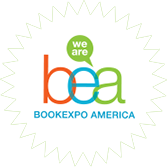 Documentos:   ConvocatoriaBEA2016.pdf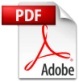   FichaSolicitudBEA2016.doc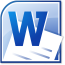 Introducción:		ICEX-España Exportación e Inversiones, en colaboración con la Federación de Gremios de Editores de España (FGEE), organiza la participación española con Pabellón Oficial en la Feria BEA – Book Expo América,  que tendrá lugar en Chicago del 11 al 13 de mayo de 2016.Se abre convocatoria para todas las empresas españolas del sector editorial. El plazo de admisión de solicitudes de participación es el 5 de febrero de 2016. Debido a la existencia de plazas limitadas, la selección de empresas se realizará por un riguroso orden de entrada de solicitudes.La actividad descrita puede ser susceptible de ser financiada por la Unión Europea a través de los Fondos Europeos de Desarrollo Regional (FEDER), de las que ICEX España Exportación e Inversiones es órgano ejecutor.Fechas de celebración:	del 11/05/16 al 13/05/16Carácter:		Profesional Periodicidad:		AnualRecinto Ferial:		Mc Cormikc Place				Chicago (EE.UU.)Web Feria:		www.bookexpoamerica.com Entidad organizadora:	ICEX-España Exportación e InversionesPaseo de la Castellana, 14-16Madrid. 28046Tel.: 902 349 000Web: www.icex.es  Persona de contacto: Cristina Abelenda E-mail: Cristina.Abelenda@icex.es  